graduate COMMITTEE 
curriculum PROPOSAL FORM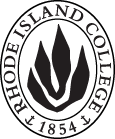 Cover page						Scroll over blue text to see further instructionsB.  NEW OR REVISED COURSES:Changes that directly impact more than one department/program MUST have the signatures of all relevant department chairs, program directors, and relevant dean (e.g. when creating/revising a program using courses from other departments/programs). Proposals that do not have appropriate approval signatures will not be considered. Type in name of person signing and their position/affiliation.Send electronic files of this proposal and accompanying catalog copy to graduatecommittee@ric.edu and a printed or electronic signature copy of this form to the current Chair of Graduate Committee. Check Graduate Committee website for due dates.D.1. Approvals:   required from programs/departments/deans who originate the proposal.  may include multiple departments, e.g., for joint/interdisciplinary prposals. A.1. Course or programNURS 720 DNP Project planning seminarNURS 720 DNP Project planning seminarNURS 720 DNP Project planning seminarNURS 720 DNP Project planning seminarNURS 720 DNP Project planning seminarReplacing A.2. Proposal typeCourse:  revision Course:  revision Course:  revision Course:  revision Course:  revision A.3. OriginatorMarie A. WilksMarie A. WilksHome departmentHome departmentGraduate Department-NursingGraduate Department-NursingA.4. Rationale/ContextThis proposal updates the course description language to refer to a “DNP project” rather than a “capstone.”In August (2015) the American Association of Colleges of Nursing (AACN) published Current Issues and Clarifying Recommendations which defined the Doctor of Nursing Practice (DNP) project to be called the DNP Project.The title "DNP Project" would avoid confusion with the term capstone, which is used at varying levels of education. The DNP Project is not a research dissertation, therefore, this term should not be used" (AACN, 2015).This proposal updates the course description language to refer to a “DNP project” rather than a “capstone.”In August (2015) the American Association of Colleges of Nursing (AACN) published Current Issues and Clarifying Recommendations which defined the Doctor of Nursing Practice (DNP) project to be called the DNP Project.The title "DNP Project" would avoid confusion with the term capstone, which is used at varying levels of education. The DNP Project is not a research dissertation, therefore, this term should not be used" (AACN, 2015).This proposal updates the course description language to refer to a “DNP project” rather than a “capstone.”In August (2015) the American Association of Colleges of Nursing (AACN) published Current Issues and Clarifying Recommendations which defined the Doctor of Nursing Practice (DNP) project to be called the DNP Project.The title "DNP Project" would avoid confusion with the term capstone, which is used at varying levels of education. The DNP Project is not a research dissertation, therefore, this term should not be used" (AACN, 2015).This proposal updates the course description language to refer to a “DNP project” rather than a “capstone.”In August (2015) the American Association of Colleges of Nursing (AACN) published Current Issues and Clarifying Recommendations which defined the Doctor of Nursing Practice (DNP) project to be called the DNP Project.The title "DNP Project" would avoid confusion with the term capstone, which is used at varying levels of education. The DNP Project is not a research dissertation, therefore, this term should not be used" (AACN, 2015).This proposal updates the course description language to refer to a “DNP project” rather than a “capstone.”In August (2015) the American Association of Colleges of Nursing (AACN) published Current Issues and Clarifying Recommendations which defined the Doctor of Nursing Practice (DNP) project to be called the DNP Project.The title "DNP Project" would avoid confusion with the term capstone, which is used at varying levels of education. The DNP Project is not a research dissertation, therefore, this term should not be used" (AACN, 2015).This proposal updates the course description language to refer to a “DNP project” rather than a “capstone.”In August (2015) the American Association of Colleges of Nursing (AACN) published Current Issues and Clarifying Recommendations which defined the Doctor of Nursing Practice (DNP) project to be called the DNP Project.The title "DNP Project" would avoid confusion with the term capstone, which is used at varying levels of education. The DNP Project is not a research dissertation, therefore, this term should not be used" (AACN, 2015).A.5. Student impactNo student impact-this is a change in terminologyNo student impact-this is a change in terminologyNo student impact-this is a change in terminologyNo student impact-this is a change in terminologyNo student impact-this is a change in terminologyNo student impact-this is a change in terminologyA.6. Impact on other programs (signatures required from all programs at the end)No impact on other programsNo impact on other programsNo impact on other programsNo impact on other programsNo impact on other programsNo impact on other programsA.7. Resource impactFaculty PT & FT: No additional impact on faculty resourcesNo additional impact on faculty resourcesNo additional impact on faculty resourcesNo additional impact on faculty resourcesNo additional impact on faculty resourcesA.7. Resource impactLibrary:No additional impact on library resourcesNo additional impact on library resourcesNo additional impact on library resourcesNo additional impact on library resourcesNo additional impact on library resourcesA.7. Resource impactTechnologyNo additional impact on technology resourcesNo additional impact on technology resourcesNo additional impact on technology resourcesNo additional impact on technology resourcesNo additional impact on technology resourcesA.7. Resource impactFacilities:No additional impact on facilities.No additional impact on facilities.No additional impact on facilities.No additional impact on facilities.No additional impact on facilities.A.8. Semester effectiveSpringA.9. Rationale if sooner than next fallA.9. Rationale if sooner than next fallChange in terminology to reflect current language.Change in terminology to reflect current language.Change in terminology to reflect current language.A.10.  INSTRUCTIONS FOR CATALOG COPY:  The proposal must include all relevant pages from the college catalog, and must show how the catalog will be revised.  (1) Go to the “Forms and Information” page on the Graduate Committee website. Scroll down until you see the Word files for the current catalog. (2) Download ALL catalog sections relevant for this proposal, including course descriptions and/or other affected programs.  (3) Place ALL relevant catalog copy into a single file.  Put page breaks between sections and delete any catalog pages not relevant for this proposal. (4) Using the track changes function, revise the catalog pages to demonstrate what the information should look like in next year’s catalog.  (5) Check the revised catalog pages against the proposal form, especially making sure that program totals are correct if adding/deleting course credits.  A.10.  INSTRUCTIONS FOR CATALOG COPY:  The proposal must include all relevant pages from the college catalog, and must show how the catalog will be revised.  (1) Go to the “Forms and Information” page on the Graduate Committee website. Scroll down until you see the Word files for the current catalog. (2) Download ALL catalog sections relevant for this proposal, including course descriptions and/or other affected programs.  (3) Place ALL relevant catalog copy into a single file.  Put page breaks between sections and delete any catalog pages not relevant for this proposal. (4) Using the track changes function, revise the catalog pages to demonstrate what the information should look like in next year’s catalog.  (5) Check the revised catalog pages against the proposal form, especially making sure that program totals are correct if adding/deleting course credits.  A.10.  INSTRUCTIONS FOR CATALOG COPY:  The proposal must include all relevant pages from the college catalog, and must show how the catalog will be revised.  (1) Go to the “Forms and Information” page on the Graduate Committee website. Scroll down until you see the Word files for the current catalog. (2) Download ALL catalog sections relevant for this proposal, including course descriptions and/or other affected programs.  (3) Place ALL relevant catalog copy into a single file.  Put page breaks between sections and delete any catalog pages not relevant for this proposal. (4) Using the track changes function, revise the catalog pages to demonstrate what the information should look like in next year’s catalog.  (5) Check the revised catalog pages against the proposal form, especially making sure that program totals are correct if adding/deleting course credits.  A.10.  INSTRUCTIONS FOR CATALOG COPY:  The proposal must include all relevant pages from the college catalog, and must show how the catalog will be revised.  (1) Go to the “Forms and Information” page on the Graduate Committee website. Scroll down until you see the Word files for the current catalog. (2) Download ALL catalog sections relevant for this proposal, including course descriptions and/or other affected programs.  (3) Place ALL relevant catalog copy into a single file.  Put page breaks between sections and delete any catalog pages not relevant for this proposal. (4) Using the track changes function, revise the catalog pages to demonstrate what the information should look like in next year’s catalog.  (5) Check the revised catalog pages against the proposal form, especially making sure that program totals are correct if adding/deleting course credits.  A.10.  INSTRUCTIONS FOR CATALOG COPY:  The proposal must include all relevant pages from the college catalog, and must show how the catalog will be revised.  (1) Go to the “Forms and Information” page on the Graduate Committee website. Scroll down until you see the Word files for the current catalog. (2) Download ALL catalog sections relevant for this proposal, including course descriptions and/or other affected programs.  (3) Place ALL relevant catalog copy into a single file.  Put page breaks between sections and delete any catalog pages not relevant for this proposal. (4) Using the track changes function, revise the catalog pages to demonstrate what the information should look like in next year’s catalog.  (5) Check the revised catalog pages against the proposal form, especially making sure that program totals are correct if adding/deleting course credits.  A.10.  INSTRUCTIONS FOR CATALOG COPY:  The proposal must include all relevant pages from the college catalog, and must show how the catalog will be revised.  (1) Go to the “Forms and Information” page on the Graduate Committee website. Scroll down until you see the Word files for the current catalog. (2) Download ALL catalog sections relevant for this proposal, including course descriptions and/or other affected programs.  (3) Place ALL relevant catalog copy into a single file.  Put page breaks between sections and delete any catalog pages not relevant for this proposal. (4) Using the track changes function, revise the catalog pages to demonstrate what the information should look like in next year’s catalog.  (5) Check the revised catalog pages against the proposal form, especially making sure that program totals are correct if adding/deleting course credits.  A.10.  INSTRUCTIONS FOR CATALOG COPY:  The proposal must include all relevant pages from the college catalog, and must show how the catalog will be revised.  (1) Go to the “Forms and Information” page on the Graduate Committee website. Scroll down until you see the Word files for the current catalog. (2) Download ALL catalog sections relevant for this proposal, including course descriptions and/or other affected programs.  (3) Place ALL relevant catalog copy into a single file.  Put page breaks between sections and delete any catalog pages not relevant for this proposal. (4) Using the track changes function, revise the catalog pages to demonstrate what the information should look like in next year’s catalog.  (5) Check the revised catalog pages against the proposal form, especially making sure that program totals are correct if adding/deleting course credits.  Old (for revisions only – list only information that is being revised)NewB.1. Course prefix and number B.2. Cross listing number if anyB.3. Course title B.4. Course description The focus of this seminar is on capstone project mapping and proposal development process.The focus of this seminar is on DNP project mapping and proposal development process.B.5. Prerequisite(s)B.6. OfferedB.7. Contact hours B.8. Credit hoursB.9. Justify differences if anyB.10. Grading system B.11. Instructional methodsB.12.CategoriesB.13. How will student performance be evaluated?B.14. Redundancy with, existing coursesB. 15. Other changes, if anyNamePosition/affiliationSignatureDateMarie A. WilksDNP Program Director of  Nursing9/11/2017Debra ServelloChair of Graduate Nursing 9/11/2017Jane WilliamsDean of Nursing9/11/2017